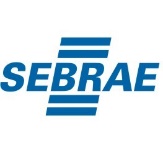 CADASTRO ARTESÃOCADASTRO ARTESÃOCADASTRO ARTESÃOCADASTRO ARTESÃOCADASTRO ARTESÃOCADASTRO ARTESÃOCADASTRO ARTESÃOEVENTO: LOCAL: DATA:EVENTO: LOCAL: DATA:EVENTO: LOCAL: DATA:EVENTO: LOCAL: DATA:EVENTO: LOCAL: DATA:EVENTO: LOCAL: DATA:EVENTO: LOCAL: DATA:DADOS DO ARTESÃODADOS DO ARTESÃODADOS DO ARTESÃODADOS DO ARTESÃODADOS DO ARTESÃODADOS DO ARTESÃODADOS DO ARTESÃODADOS DO ARTESÃONOME COMPLETOCPF                                                 RG:                                                  RG:                                                  RG:                                                  RG:                                                  RG:                                                  RG:                                                  RG: TIPOLOGIACARTEIRA ARTESÃO                                                Validade:                                                Validade:                                                Validade:                                                Validade:                                                Validade:                                                Validade:                                                Validade:ENDEREÇORua: Rua: Rua: Rua: Rua: Rua: Rua: ENDEREÇONº:                                         Complemento:                                   CEP: Nº:                                         Complemento:                                   CEP: Nº:                                         Complemento:                                   CEP: Nº:                                         Complemento:                                   CEP: Nº:                                         Complemento:                                   CEP: Nº:                                         Complemento:                                   CEP: Nº:                                         Complemento:                                   CEP: ENDEREÇOBairro:                                                       Município: Bairro:                                                       Município: Bairro:                                                       Município: Bairro:                                                       Município: Bairro:                                                       Município: Bairro:                                                       Município: Bairro:                                                       Município: TELEFONESFixo: (     )                                                  Celular: (     )Fixo: (     )                                                  Celular: (     )Fixo: (     )                                                  Celular: (     )Fixo: (     )                                                  Celular: (     )Fixo: (     )                                                  Celular: (     )Fixo: (     )                                                  Celular: (     )Fixo: (     )                                                  Celular: (     )E.MAILEMPRESACNPJMEMEIASSOCIAÇÃOENDEREÇORua:                                                                                                                         Rua:                                                                                                                         Rua:                                                                                                                         Rua:                                                                                                                         Rua:                                                                                                                         Rua:                                                                                                                         Rua:                                                                                                                         ENDEREÇONº:                                         Complemento:                                   CEP:Nº:                                         Complemento:                                   CEP:Nº:                                         Complemento:                                   CEP:Nº:                                         Complemento:                                   CEP:Nº:                                         Complemento:                                   CEP:Nº:                                         Complemento:                                   CEP:Nº:                                         Complemento:                                   CEP:ENDEREÇOBairro:                                                    Município:Bairro:                                                    Município:Bairro:                                                    Município:Bairro:                                                    Município:Bairro:                                                    Município:Bairro:                                                    Município:Bairro:                                                    Município:TELEFONESFixo: (     )                                                  Celular: (     )Fixo: (     )                                                  Celular: (     )Fixo: (     )                                                  Celular: (     )Fixo: (     )                                                  Celular: (     )Fixo: (     )                                                  Celular: (     )Fixo: (     )                                                  Celular: (     )Fixo: (     )                                                  Celular: (     )E.MAILOBSERVAÇÕESOBSERVAÇÕES